Vakgerichte informatieAanbod vorming en ontmoeting:1.	 Dag van de godsdienstleraar (voor iedereen die godsdienst geeft in SO Mechelen-Brussel)28 april 2022, MechelenProgramma en  inschrijving4 Regionale bijeenkomsten BUSO OV1Dinsdag 17 mei 2022, 9.00-16.00, op een schoolProgramma en  inschrijvingBUSO OV2 en 35 mei 2022, hele dag op een schoolProgramma en (binnenkort) inschrijvingleraren officieel onderwijs11 mei 2022, 13.30-16.00, Pastoraal centrum MechelenProgramma en (binnenkort) inschrijving1 Dag van de godsdienstleraar(voor alle leraren RKG)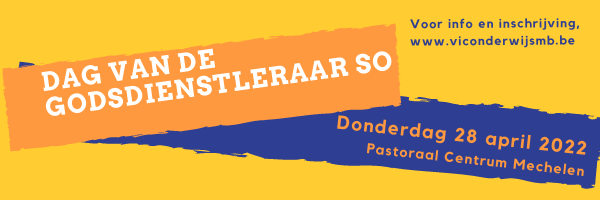 Wij stuurden reeds eerder een uitnodiging voor de dag van de godsdienstleraar so, die doorgaat op 28 april 2022 in Mechelen. Bedoeling is om een sterk verbindingsmoment te organiseren voor mensen die RKG geven in het secundair onderwijs van het aartsbisdom. Ondertussen schreven reeds heel wat mensen zich in voor deze dag. Het zou mooi zijn als er vanuit elke school een afvaardiging kon komen. Toch hebben we begrip voor het feit dat het niet voor alle scholen vanzelfsprekend is om een leraar een volledige dag vrij te maken. Inschrijven kan nog tot 8 april 2022. Programma en inschrijvingsmogelijkheid vind je op viconderwijsmb.be. 2. Brief aan de godsdienstleerkrachten(voor alle leraren RKG)Eveneens op viconderwijsmb.be vind je de brief van kardinaal De Kesel aan de godsdienstleerkrachten. Daarmee wil hij zijn blijk van waardering kenbaar maken en een  bemoediging uitspreken voor het werk dat elke godsdienstleraar dag in, dag uit doet, soms in een moeilijke context. Vanuit de inspectie-begeleiding sluiten we graag aan bij deze bemoedigende en waarderende woorden. 3 Interlevensbeschouwelijke Dialoog(voor leraren RKG die lesgeven in GO! En voor alle geïnteresseerdenSinds dit schooljaar werken enkele scholen van  Busleyden Atheneum Mechelen mee aan een pilootproject voor ILD (interlevensbeschouwelijke dialoog). In de derde graad secundair van het GO! onderwijs wordt immers stapsgewijs overgeschakeld naar een andere invulling van de twee uur levensbeschouwelijke vakken (LBV). Eén uur levensbeschouwing wordt nu door de verschillende levensbeschouwelijke vakken samen ingevuld als interlevensbeschouwelijke dialoog (ILD), met een apart leerplan dat de koppeling maakt met ILC en  de nieuwe eindtermen burgerschap. Vanaf schooljaar 2023-2024 zal dit worden ingevoerd in alle scholen van GO! in de derde graad. Een van de initiatieven die ze reeds namen vindt u hier.  Via deze weg houden wij u op de hoogte van vorderingen.  